Boxer-Klub e.V. Sitz München Landesgruppe XI Gruppe Lünen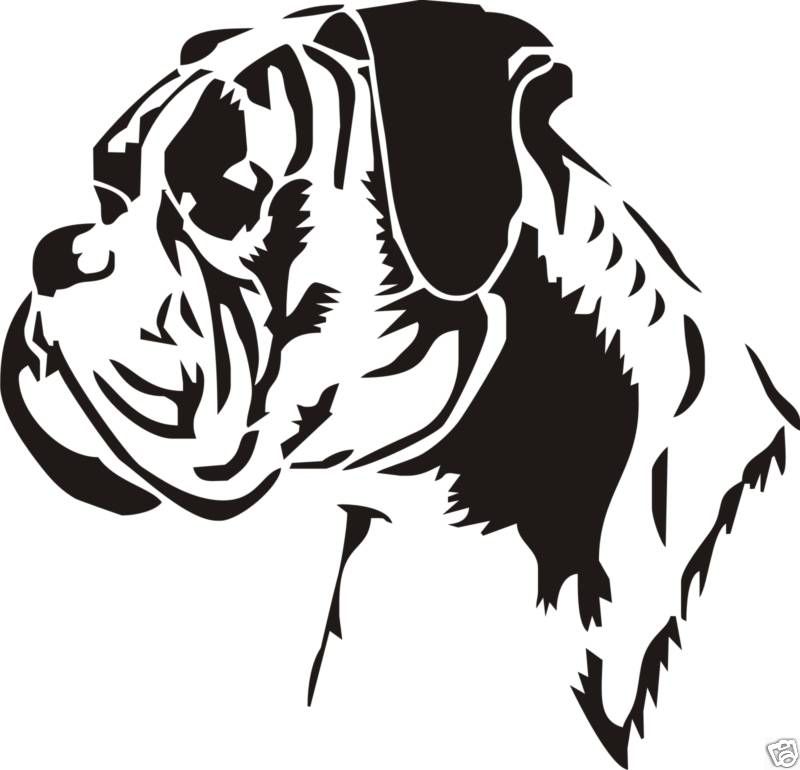 Anmeldung zur Prüfung am       Prüfung Stufe sonstiges:      Durch meine Unterschrift bestätige ich, daß ich die Angaben auf der Anmeldung vollständig und richtig angegeben habe. Ferner bestätige ich, daß für den angemeldeten Boxer eine Haftpflichtversicherung besteht und dieser gegen Tollwut geimpft ist. Mit der evtl. Veröffentlichung von Fotos von mir und den von mir geführtem Boxer in den Medien bzw. im Internet bin ich einverstanden.Datum / Ort	UnterschriftDie Verwendung der personenbezogenen Daten erfolgt im Rahmen der Datenschutzerklärung des Boxer-Klub E.V. - Sitz München. Diese kann unter https://www.bk-muenchen.de/datenschutz.html nachgelesen werden.Teilnehmer / HundeführerBesitzerName:Strasse:Plz, Ort:Tel. / Fax.:E-Mail:Mitglieds-Nr.:LG, Gruppe:Angaben zum HundAngaben zum HundAngaben zum HundName des Boxers:Chip-Nr.:Rüde / Hündin:Wurftag:ZB-Nr.:AKZ: